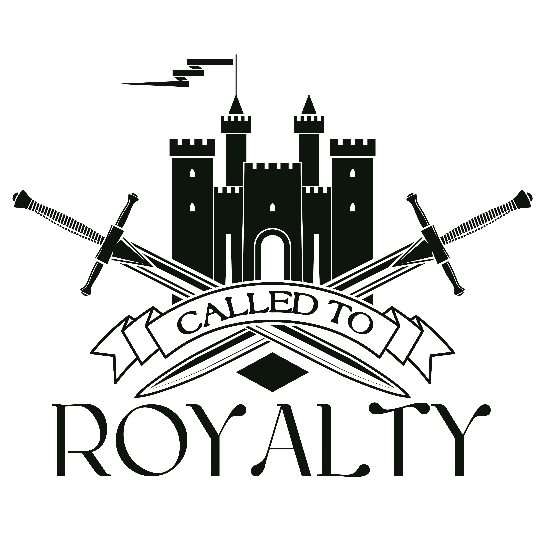 Summer 2023 Theme Verses: SundayRomans 8:16-17 “The Spirit himself testifies with our spirit that we are God’s children. Now if we are children, then we are heirs—heirs of God and co-heirs with Christ, if indeed we share in his sufferings in order that we may also share in his glory.”MondayExodus 3:11-12 “But Moses said to God, ‘Who am I that I should go to Pharaoh and bring the Israelites out of Egypt?’ And God said, ‘I will be with you. And this will be the sign to you that it is I who have sent you: When you have brought the people out of Egypt, you will worship God on this mountain.’”Tuesday1 Samuel 8:7 “Listen to all that the people are saying to you; it is not you they have rejected, but they have rejected me as their king.”WednesdayMark 5:19 “Jesus did not let him, but said, ‘Go home to your own people and tell them how much the Lord has done for you, and how he has had mercy on you.’”Thursday2 Corinthians 5:17 “Therefore, if anyone is in Christ, the new creation has come: The old has gone, the new is here!”Friday1 Peter 1:10 “Each of you should use whatever gift you have received to serve others, as faithful stewards of God’s grace in its various forms.”